College of Nursing and Health Sciences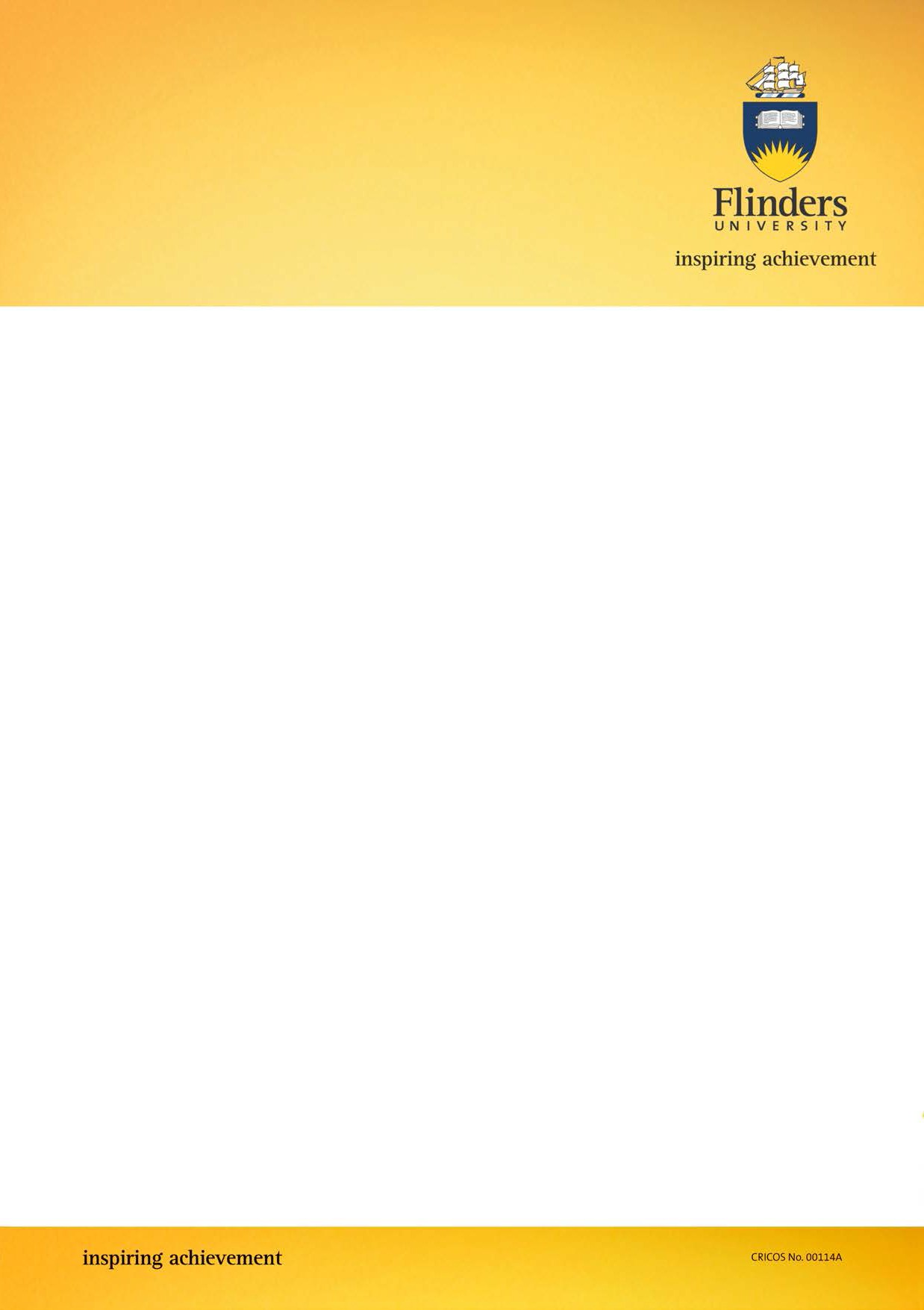 Awards for Excellence in Teaching	Closing date: 19 July 2022	PurposeThe purposes of the College Excellence in Teaching Awards are to:recognise and reward teaching excellence;encourage teaching excellence through this recognition; andpromote to both the Flinders and outside community that this university is proud of its academic staff and that they perform at national and international standards.The College of Nursing and Health Sciences Awards for Excellence in Teaching are designed to recognise and reward staff for excellence in teaching within the College, and to encourage recipients to apply successfully for the Vice Chancellor’s Award for Excellence in Teaching later in the year and possibly the Australian Awards for University Teaching in the subsequent year.GuidelinesUp to four College awards will be made each year. These awards will be made to teams of staff (headed by an academic) and/or to individual academic staff. Award winners will receive a Certificate of Excellence in Teaching and a prize of $3000 (shared in the case of teams) to be used for purposes that will support the ongoing enhancement of the recipient’s own teaching and/or learning-and-teaching within the College.Recipients will be expected to contribute to educational development within the College by sharing their experience and communicating their skills to other academic staff. The specific nature of that contribution is negotiated with each award recipient winner.EligibilityTeam ApplicationsTeam awards will be awarded to teams of staff responsible for teaching and learning and/or student support judged to be outstanding.Teams should consist of at least two members and be headed by an academic member of staff (defined as continuing, contract, sessional and academic status, teaching specialist or balanced). Teams may include academic staff, and/or professional staff, who have held roles in teaching and learning and/or student support. At least one team member will have five years or more of substantial teaching experience with the University.  Applications will require the signed endorsement of the Director of the Teaching Program(s) in which the team members are located.Individual ApplicationsIndividual awards will be presented to academic staff judged to be outstanding teachers. Where possible, one of the individual awards may be made to an academic staff member with no more than seven years' experience teaching in a higher education setting. [This should be interpreted as seven calendar years and includes all tutoring, part-time teaching, and teaching at other higher education institutions]. All members of the academic staff (defined as continuing, contract, sessional and academic status, teaching specialist or balanced) with at least five years of sustained teaching experience with the University are eligible for an individual award. Applications will require the signed endorsement of the applicant's Teaching Program Director. Staff from Office of Indigenous Strategy and Engagement (OISE) are eligible to apply on the basis of their teaching within Australian Studies. The application will need to be endorsed by the Teaching Program Director for History and Archaeology.Eligibility of previous recipientsAward recipients (individual, team leaders or joint leaders) will not be eligible to re-apply in any individual or leadership role or capacity until five years have expired following the year of award. Members of a successful team who were not team leaders or joint leaders are not affected by this restriction on eligibility provided that the re-nomination does not substantially replicate their winning application.Award CriteriaApplicants must make a case which addresses one of the following six criteria. This section of the application should not exceed four pages in total (see presentation guidelines below).Approaches to teaching and the support of learning that influence, motivate and inspire students to learn.Development of curricula, resources or services that reflect a command of the field.Effective assessment practices that bring about improvements in student learningInnovation, leadership or scholarship that has influenced and enhanced learning and teaching and/or the student experience. Education that embodies rural, regional, remote and Indigenous paradigmsIndustry or professional experiences that involve deep partnerships in the educational experience.In assessing nominations against the chosen criteria, the Committee will take into account the:extent to which the claims for excellence are supported by formal and informal evaluation;extent of creativity, imagination or innovation, irrespective of whether the approach involves traditional learning environments or technology-based developments; andevidence of the impact of the work contained in student and peer feedback, references and selected teaching materials submitted by the nominee.Application Content and Presentation GuidelinesApplicants must:1.	Compose an Application of no more than a total of six pages (A4, single spaced, minimum 11 point font Arial or Helvetica, at least a 2 cm margin all around) containing the following:No more than one single-sided page that sets out: A citation of no more than 40 words that summarises their claim to excellence;A brief personal biography. This will be used to promote the teaching success of the winners of the Awards within the College, and should be written accordingly; andA short contextual statement that provides a summary of their teaching and learning relevant to the application (e.g., courses and topics taught, student numbers, modes of delivery); plusNo more than four separate additional pages that incorporate a detailed statement addressing the chosen selection criteria; applicants need to provide evidence to support their claims against this criterion.No more than one single-sided page that outlines briefly what you (or your team) plan to do with the cash component of the award that will support the ongoing enhancement of your own teaching and/or learning-and-teaching within the College.2. Complete, sign and submit the proforma Application Form and Checklist (located on page 4), which must include the signed endorsement of their Teaching Program Director (it is only the signature endorsing the application that is required; additional comment or evaluation from the Teaching Program Director is neither required nor expected).3. Attach a relevant summary of mean teaching scores from student evaluations of teaching and topics (limited to two pages – see Attachment 2 from Form C, Application for Promotion).4. Attach the Curriculum Vitae of the individual applicant or the team leader (limited to 3 pages)5. Attach two references of no more than one page each.  References should be relevant to your application and attest to your contribution to teaching.  If the nomination relates to a team, the references should apply to the team.Assessment of ApplicationsApplications will be assessed by a sub-committee of the College Education Committee. Where possible, this sub-committee will include representation from each Teaching Program Area and one of the two student representatives.Submission of ApplicationsApplications for the 2022 CNHS Awards for Excellence in Teaching will close on 19 July 2022.Applications are to be submitted via email to the Dean (Education) at CNHS.deaneducation@flinders.edu.au.Application Form and ChecklistApplicant’s DetailsChecklistThe application should be A4, single spaced, minimum 11 point font Arial or Helvetica, at least 2 cm margin all around.Signature of relevant Teaching Program Director: Date:	DeclarationI, the applicant/team leader, certify that:I am eligible to apply for this award and, if this is a joint or team application, all members are eligible to apply for this award; andThis application strictly adheres to the presentation requirements outlined above, especially as to font sizes and margins; andI/We have obtained the endorsement of the relevant Teaching Program Director and his/her signature is above.Signature of Applicant/Team Leader.Date:	This form should be emailed to the Dean (Education) at CNHS.deaneducation@flinders.edu.au, with the application completed in accordance with the College Teaching Award Guidelines (distributed simultaneously).Name (team leader if team application):Position (level A, B, etc):Teaching Program Area:Application Type (Individual or Team)Names, position and Teaching Program Area of other team members(if team application)Names, position and Teaching Program Area of other team members(if team application)Summary page covering the three aspects below (maximum 1 page)Citation (<40 words)Biographical statementContext Statement [Describe the landscape in which you teach – the challenges, dynamics, obstacles, opportunities – and what you/team bring to the picture.]Statement addressing one of the six selection criteria listed below (maximum of 4 pages)Plan outlining the ways you intend to use the cash component of the award to support the ongoing enhancement of your own teaching and/or learning-and-teaching within the College. (maximum 1 page) Student Evaluation of Teaching Summary (maximum of 2 pages)Curriculum Vitae of individual applicant or the team leader (maximum 3 pages)Two References (maximum of one page each)Signed endorsement from relevant Teaching Program Director (signature only required; additional comment or evaluation from the Teaching Program Director is neither required nor expected)